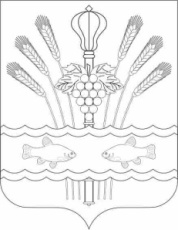 РОССИЙСКАЯ ФЕДЕРАЦИЯРОСТОВСКАЯ ОБЛАСТЬМУНИЦИПАЛЬНОЕ ОБРАЗОВАНИЕ«КОНСТАНТИНОВСКОЕ ГОРОДСКОЕ ПОСЕЛЕНИЕ»АДМИНИСТРАЦИЯКОНСТАНТИНОВСКОГО ГОРОДСКОГО ПОСЕЛЕНИЯПОСТАНОВЛЕНИЕот 26.12.2023                                  г. Константиновск	                       № 78.13/1760-ПОб утверждении плана реализации муниципальной программы Константиновского городского поселения «Развитие транспортной системы»В соответствии с постановлением Администрации Константиновского городского поселения  от 14.06.2018 № 395 «Об утверждении Порядка разработки, реализации и оценки эффективности муниципальных программ Константиновского городского поселения, постановлением Администрации Константиновского городского поселения от 14.06.2018  № 396 «Об утверждении Методических рекомендаций по разработке и реализации муниципальных программ Константиновского городского поселения», Администрация Константиновского городского поселения, постановляет:1. Утвердить план реализации муниципальной программы Константиновского городского поселения «Развитие транспортной системы» согласно приложению к настоящему постановлению.2. Постановление вступает в силу со дня его официального обнародования в информационном бюллетене «Константиновское городское поселение» и подлежит размещению на официальном сайте Администрации Константиновского городского поселения.3. Контроль за исполнением настоящего постановления возложить на заместителя главы Администрации Константиновского городского поселения А. В. Агаркова.Глава АдминистрацииКонстантиновского городского поселения                                                     А. А. Казаков Постановление вносит отдел муниципального хозяйстваПриложение к постановлениюАдминистрации Константиновскогогородского поселенияот 26.12.2023 № 78.13/1760-ППЛАН РЕАЛИЗАЦИИмуниципальной программы «Развитие транспортной системы» на 2024 год№ п/пНомер и наименование<4>Ответственный 
 исполнитель, соисполнитель, участник  
(должность/ ФИО) <1>Ожидаемый результат (краткое описание)Плановый срок    
реализации 
Объем расходов, (тыс. рублей) <2>Объем расходов, (тыс. рублей) <2>Объем расходов, (тыс. рублей) <2>Объем расходов, (тыс. рублей) <2>Объем расходов, (тыс. рублей) <2>Объем расходов, (тыс. рублей) <2>№ п/пНомер и наименование<4>Ответственный 
 исполнитель, соисполнитель, участник  
(должность/ ФИО) <1>Ожидаемый результат (краткое описание)Плановый срок    
реализации 
Всегофедеральный бюджетобластной
бюджетбюджет Константиновского городского поселения БюджетКонстантиновского районавнебюд-жетныеисточники1234567891011Муниципальная программа «Развитие транспортной системы»Заместитель главы Администрации Константиновского городского поселения Агарков Александр Владимирович Начальник отдела муниципального хозяйства Шевченко Ольга Сергеевна X31.12.2024105088,085858,719229,3Подпрограмма 1. «Развитие транспортной инфраструктуры Константиновского городского поселения»Заместитель главы Администрации Константиновского городского поселения Агарков Александр Владимирович Начальник отдела муниципального хозяйства Шевченко Ольга СергеевнаX31.12.2024101266,285858,715407,5--Расходы на ремонт и содержание автомобильных дорог общего пользования местного значения и искусственных сооруженй (Иные закупки товаров, работ и услуг для обеспечения государственных (муниципальных) нужд)Заместитель главы Администрации Константиновского городского поселения Агарков Александр Владимирович Начальник отдела муниципального хозяйства Шевченко Ольга СергеевнаУвеличение доли протяженности автомобильных дорог общего пользования местного значения,  отвечающих нормативным требованиям31.12.202414207,514207,5Расходы на ремонт и содержание автомобильных дорог общего пользования местного значения и искусственных сооруженй (Иные закупки товаров, работ и услуг для обеспечения государственных (муниципальных) нужд)Заместитель главы Администрации Константиновского городского поселения Агарков Александр Владимирович Начальник отдела муниципального хозяйства Шевченко Ольга СергеевнаУвеличение доли протяженности автомобильных дорог общего пользования местного значения,  отвечающих нормативным требованиям31.12.202485858,785858,7Расходы на проведение технического надзора за проведением работ по ремонту автомобильных дорог общего пользованияЗаместитель главы Администрации Константиновского городского поселения Агарков Александр Владимирович Начальник отдела муниципального хозяйства Шевченко Ольга СергеевнаПроведение технического надзора за проведением работ по ремонту автомобильных дорог31.12.20241200,01200,0Подпрограмма 2 «Повышение безопасности дорожного движения на территории Константиновского городского поселения»Заместитель главы Администрации Константиновского городского поселения Агарков Александр Владимирович Начальник отдела муниципального хозяйства Шевченко Ольга СергеевнаX31.12.20243821,83821,8-Нанесение продольной разметки и разметки пешеходных переходовЗаместитель главы Администрации Константиновского городского поселения Агарков Александр Владимирович Начальник отдела муниципального хозяйства Шевченко Ольга СергеевнаСокращение количества нарушений правил дорожного движения 31.12.20243193,13193,1-Реализация направления расходов в рамках подпрограммы "Повышение безопасности дорожного движения на территории Константиновского городского поселения"Заместитель главы Администрации Константиновского городского поселения Агарков Александр Владимирович Начальник отдела муниципального хозяйства Шевченко Ольга СергеевнаСокращение количества нарушений правил дорожного движения 31.12.2024180,0180,0Расходы на разработку проектов организации дорожного движения на территории Константиновского городского поселенияЗаместитель главы Администрации Константиновского городского поселения Агарков Александр Владимирович Начальник отдела муниципального хозяйства Шевченко Ольга СергеевнаСокращение количества нарушений правил дорожного движения 31.12.2024448,7448,7